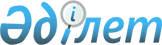 Мәслихаттың 2013 жылғы 27 желтоқсандағы № 194 "Қостанай қаласының 2014-2016 жылдарға арналған бюджеті туралы" шешіміне өзгерістер енгізу туралыҚостанай облысы Қостанай қаласы мәслихатының 2014 жылғы 7 қарашадағы № 266 шешімі. Қостанай облысының Әділет департаментінде 2014 жылғы 13 қарашада № 5153 болып тіркелді

      Қазақстан Республикасы 2008 жылғы 4 желтоқсандағы Бюджет кодексінің 106, 109-баптарына сәйкес Қостанай қалалық мәслихаты ШЕШІМ ҚАБЫЛДАДЫ:



      1. Мәслихаттың 2013 жылғы 27 желтоқсандағы № 194 "Қостанай қаласының 2014-2016 жылдарға арналған бюджеті туралы" шешіміне (Нормативтік құқықтық актілерді мемлекеттік тіркеу тізілімінде № 4379 тіркелген, 2014 жылғы 9 қаңтарда "Наш Костанай" газетінде жарияланған) мынадай өзгерістер енгізілсін:



      көрсетілген шешімнің 1-тармағының 1), 2), 3), 4), 5), 6) тармақшалары жаңа редакцияда жазылсын:



      "1) кірістер – 29457733,9 мың теңге, оның iшiнде:

      салықтық түсімдер бойынша – 16841308,0 мың теңге;

      салықтық емес түсімдер бойынша – 131211,0 мың теңге;

      негiзгi капиталды сатудан түсетiн түсiмдер бойынша – 1526354,0 мың теңге;

      трансферттердің түсімдері бойынша – 10958860,9 мың теңге;



      2) шығындар – 29504421,8 мың теңге;



      3) таза бюджеттiк кредиттеу – 0;



      4) қаржы активтерімен операциялар бойынша сальдо – 173052,0 мың теңге, оның iшiнде:

      қаржы активтерiн сатып алу – 173052,0 мың теңге;



      5) бюджет тапшылығы (профициті) – - 219739,9 мың теңге;



      6) бюджет тапшылығын қаржыландыру (профицитін пайдалану) – 219739,9 мың теңге.";



      көрсетілген шешімнің 10-тармағы жаңа редакцияда жазылсын:



      "10. 2014 жылға арналған қаланың жергілікті атқарушы органының резерві 30000,0 мың теңге сомасында бекітілсін.";



      көрсетілген шешімнің 1, 2-қосымшалары осы шешімнің 1, 2-қосымшаларына сәйкес жаңа редакцияда жазылсын.



      2. Осы шешім 2014 жылдың 1 қаңтарынан бастап қолданысқа енгізіледі.      Сессия төрайымы,

      № 16 сайлау округі

      бойынша депутаты                           Т. Антонинова      Қостанай қалалық

      мәслихатының хатшысы                       Н. Халықов

Мәслихаттың       

2014 жылғы 7 қарашадағы 

№ 266 шешіміне 1-қосымша Мәслихаттың       

2013 жылғы 27 желтоқсандағы 

№ 194 шешіміне 1-қосымша   Қостанай қаласының 2014

жылға арналған бюджеті

Мәслихаттың       

2014 жылғы 7 қарашадағы 

№ 266 шешіміне 2-қосымша Мәслихаттың        

2013 жылғы 27 желтоқсандағы 

№ 194 шешіміне 2-қосымша   Қостанай қаласының 2015

жылға арналған бюджеті
					© 2012. Қазақстан Республикасы Әділет министрлігінің «Қазақстан Республикасының Заңнама және құқықтық ақпарат институты» ШЖҚ РМК
				СанатыСанатыСанатыСанатыСомасы,

мың

теңгеСыныбыСыныбыСыныбыСомасы,

мың

теңгеІшкі сыныбыІшкі сыныбыСомасы,

мың

теңгеАтауыСомасы,

мың

теңгеI. Кірістер29457733,91000Салықтық түсімдер168413081010Табыс салығы81023781012Жеке табыс салығы81023781030Әлеуметтік салық58232111031Әлеуметтік салық58232111040Меншікке салынатын салықтар20453621041Мүлікке салынатын салықтар12866561043Жер салығы1587681044Көлік құралдарына салынатын салық5999381050Тауарларға, жұмыстарға және қызметтерге салынатын ішкі салықтар4848041052Акциздер1761921053Табиғи және басқа да ресурстарды пайдаланғаны үшін түсетін түсімдер513661054Кәсіпкерлік және кәсіби қызметті жүргізгені үшін алынатын алымдар2232201055Ойын бизнесіне салық340261080Заңдық мәнді іс-әрекеттерді жасағаны және (немесе) оған уәкілеттігі бар мемлекеттік органдар немесе лауазымды адамдар құжаттар бергені үшін алынатын міндетті төлемдер3855531081Мемлекеттік баж3855532000Салықтық емес түсімдер1312112010Мемлекеттік меншіктен түсетін кірістер490472011Мемлекеттік кәсіпорындардың таза кірісі бөлігінің түсімдері21952014Мемлекет меншігіндегі, заңды тұлғалардағы қатысу үлесіне кірістер3312015Мемлекет меншігіндегі мүлікті жалға беруден түсетін кірістер465212020Мемлекеттік бюджеттен қаржыландырылатын мемлекеттік мекемелердің тауарларды (жұмыстарды, қызметтерді) өткізуінен түсетін түсімдер38002021Мемлекеттік бюджеттен қаржыландырылатын мемлекеттік мекемелердің тауарларды (жұмыстарды, қызметтерді) өткізуінен түсетін түсімдер38002040Мемлекеттік бюджеттен қаржыландырылатын, сондай-ақ Қазақстан Республикасы Ұлттық Банкінің бюджетінен (шығыстар сметасынан) ұсталатын және қаржыландырылатын мемлекеттік мекемелер салатын айыппұлдар, өсімпұлдар, санкциялар, өндіріп алулар33642041Мұнай секторы ұйымдарынан түсетін түсімдерді қоспағанда, мемлекеттік бюджеттен қаржыландырылатын, сондай-ақ Қазақстан Республикасы Ұлттық Банкінің бюджетінен (шығыстар сметасынан) ұсталатын және қаржыландырылатын мемлекеттік мекемелер салатын айыппұлдар, өсімпұлдар, санкциялар, өндіріп алулар33642060Өзге де салықтық емес түсiмдер750002061Өзге де салықтық емес түсiмдер750003000Негізгі капиталды сатудан түсетін түсімдер15263543010Мемлекеттік мекемелерге бекітілген мемлекеттік мүлікті сату13983543011Мемлекеттік мекемелерге бекітілген мемлекеттік мүлікті сату13983543030Жерді және материалдық емес активтерді сату1280003031Жерді сату1165003032Материалдық емес активтерді сату115004000Трансферттердің түсімдері10958860,94020Мемлекеттік басқарудың жоғары тұрған органдарынан түсетін трансферттер10958860,94022Облыстық бюджеттен түсетін трансферттер10958860,9Функционалдық топФункционалдық топФункционалдық топФункционалдық топФункционалдық топФункционалдық топСомасы,

мың

теңгеКіші функцияКіші функцияКіші функцияКіші функцияКіші функцияСомасы,

мың

теңгеБюджеттік бағдарламалардың әкімшісіБюджеттік бағдарламалардың әкімшісіБюджеттік бағдарламалардың әкімшісіБюджеттік бағдарламалардың әкімшісіСомасы,

мың

теңгеБағдарламаБағдарламаБағдарламаСомасы,

мың

теңгеКіші бағдарламаКіші бағдарламаСомасы,

мың

теңгеАтауыСомасы,

мың

теңгеII. Шығындар29504421,801Жалпы сипаттағы мемлекеттік қызметтер268883,61Мемлекеттік басқарудың жалпы функцияларын орындайтын өкілді, атқарушы және басқа органдар144160,2112Аудан (облыстық маңызы бар қала) мәслихатының аппараты16545001Аудан (облыстық маңызы бар қала) мәслихатының қызметін қамтамасыз ету жөніндегі қызметтер15570003Мемлекеттік органның күрделі шығыстары975122Аудан (облыстық маңызы бар қала) әкімінің аппараты127615,2001Аудан (облыстық маңызы бар қала) әкімінің қызметін қамтамасыз ету жөніндегі қызметтер124986,8003Мемлекеттік органның күрделі шығыстары2628,42Қаржылық қызмет64277,4452Ауданның (облыстық маңызы бар қаланың) қаржы бөлімі64277,4001Ауданның (облыстық маңызы бар қаланың) бюджетін орындау және ауданның (облыстық маңызы бар қаланың) коммуналдық меншігін басқару саласындағы мемлекеттік саясатты іске асыру жөніндегі қызметтер 50609003Салық салу мақсатында мүлікті бағалауды жүргізу10793,3010Жекешелендіру, коммуналдық меншікті басқару, жекешелендіруден кейінгі қызмет және осыған байланысты дауларды реттеу1982011Коммуналдық меншікке түскен мүлікті есепке алу, сақтау, бағалау және сату643,1018Мемлекеттік органның күрделі шығыстары2505Жоспарлау және статистикалық қызмет19185453Ауданның (облыстық маңызы бар қаланың) экономика және бюджеттік жоспарлау бөлімі19185001Экономикалық саясатты, мемлекеттік жоспарлау жүйесін қалыптастыру және дамыту және ауданды (облыстық маңызы бар қаланы) басқару саласындағы мемлекеттік саясатты іске асыру жөніндегі қызметтер19149,9004Мемлекеттік органның күрделі шығыстары35,19Жалпы сипаттағы өзге де мемлекеттiк қызметтер41261467Ауданның (облыстық маңызы бар қаланың) құрылыс бөлімі41261080Мамандандырылған халыққа қызмет көрсету орталықтарын құру4126102Қорғаныс40577,51Әскери мұқтаждар38577,5122Аудан (облыстық маңызы бар қала) әкімінің аппараты38577,5005Жалпыға бірдей әскери міндетті атқару шеңберіндегі іс-шаралар38577,52Төтенше жағдайлар жөнiндегi жұмыстарды ұйымдастыру2000122Аудан (облыстық маңызы бар қала) әкімінің аппараты2000006Аудан (облыстық маңызы бар қала) ауқымындағы төтенше жағдайлардың алдын алу және оларды жою200003Қоғамдық тәртіп, қауіпсіздік, құқықтық, сот, қылмыстық-атқару қызметі39376,69Қоғамдық тәртіп және қауіпсіздік саласындағы өзге де қызметтер39376,6458Ауданның (облыстық маңызы бар қаланың) тұрғын үй-коммуналдық шаруашылығы, жолаушылар көлігі және автомобиль жолдары бөлімі39376,6021Елдi мекендерде жол қозғалысы қауiпсiздiгін қамтамасыз ету39376,604Білім беру6529741,31Мектепке дейінгі тәрбие және оқыту1545137464Ауданның (облыстық маңызы бар қаланың) білім бөлімі1545137009Мектепке дейінгі тәрбие мен оқыту ұйымдарының қызметін қамтамасыз ету1192262040Мектепке дейінгі білім беру ұйымдарында мемлекеттік білім беру тапсырысын іске асыруға3528752Бастауыш, негізгі орта және жалпы орта білім беру3975528464Ауданның (облыстық маңызы бар қаланың) білім бөлімі3975528003Жалпы білім беру3675404006Балаларға қосымша білім беру3001249Білім беру саласындағы өзге де қызметтер1009076,3464Ауданның (облыстық маңызы бар қаланың) білім бөлімі561759001Жергілікті деңгейде білім беру саласындағы мемлекеттік саясатты іске асыру жөніндегі қызметтер25066005Ауданның (облыстық маңызы бар қаланың) мемлекеттік білім беру мекемелер үшін оқулықтар мен оқу-әдістемелік кешендерді сатып алу және жеткізу56122007Аудандық (қалалық) ауқымдағы мектеп олимпиадаларын және мектептен тыс іс-шараларды өткізу6715015Жетім баланы (жетім балаларды) және ата-аналарының қамқорынсыз қалған баланы (балаларды) күтіп-ұстауға қамқоршыларға (қорғаншыларға) ай сайынға ақшалай қаражат төлемі70842067Ведомстволық бағыныстағы мемлекеттік мекемелерінің және ұйымдарының күрделі шығыстары403014467Ауданның (облыстық маңызы бар қаланың) құрылыс бөлімі447317,3037Білім беру объектілерін салу және реконструкциялау447317,306Әлеуметтік көмек және әлеуметтік қамсыздандыру671876,72Әлеуметтік көмек577661,7451Ауданның (облыстық маңызы бар қаланың) жұмыспен қамту және әлеуметтік бағдарламалар бөлімі577661,7002Жұмыспен қамту бағдарламасы34528005Мемлекеттік атаулы әлеуметтік көмек47457006Тұрғын үйге көмек көрсету81500007Жергілікті өкілетті органдардың шешімі бойынша мұқтаж азаматтардың жекелеген топтарына әлеуметтік көмек190541,9010Үйден тәрбиеленіп оқытылатын мүгедек балаларды материалдық қамтамасыз ету3948013Белгіленген тұрғылықты жері жоқ тұлғаларды әлеуметтік бейімдеу83123015Зейнеткерлер мен мүгедектерге әлеуметтiк қызмет көрсету аумақтық орталығы50683,801618 жасқа дейінгі балаларға мемлекеттік жәрдемақылар12663017Мүгедектерді оңалту жеке бағдарламасына сәйкес, мұқтаж мүгедектерді міндетті гигиеналық құралдармен және ымдау тілі мамандарының қызмет көрсетуін, жеке көмекшілермен қамтамасыз ету732179Әлеуметтік көмек және әлеуметтік қамтамасыз ету салаларындағы өзге де қызметтер94215451Ауданның (облыстық маңызы бар қаланың) жұмыспен қамту және әлеуметтік бағдарламалар бөлімі76117001Жергілікті деңгейде халық үшін әлеуметтік бағдарламаларды жұмыспен қамтуды қамтамасыз етуді іске асыру саласындағы мемлекеттік саясатты іске асыру жөніндегі қызметтер63892011Жәрдемақыларды және басқа да әлеуметтік төлемдерді есептеу, төлеу мен жеткізу бойынша қызметтерге ақы төлеу1550021Мемлекеттік органның күрделі шығыстары5300067Ведомстволық бағыныстағы мемлекеттік мекемелерінің және ұйымдарының күрделі шығыстары5375458Ауданның (облыстық маңызы бар қаланың) тұрғын үй-коммуналдық шаруашылығы, жолаушылар көлігі және автомобиль жолдары бөлімі18098050Мүгедектердің құқықтарын қамтамасыз ету және өмір сүру сапасын жақсарту жөніндегі іс-шаралар жоспарын іске асыру1809807Тұрғын үй-коммуналдық шаруашылық9650697,61Тұрғын үй шаруашылығы4320232,4458Ауданның (облыстық маңызы бар қаланың) тұрғын үй-коммуналдық шаруашылығы, жолаушылар көлігі және автомобиль жолдары бөлімі24131,2002Мемлекеттiк қажеттiлiктер үшiн жер учаскелерiн алып қою, соның iшiнде сатып алу жолымен алып қою және осыған байланысты жылжымайтын мүлiктi иелiктен айыру9520,2003Мемлекеттік тұрғын үй қорының сақталуын ұйымдастыру4000031Кондоминиум объектісіне техникалық паспорттар дайындау6000049Көп пәтерлі тұрғын үйлерде энергетикалық аудит жүргізу4611464Ауданның (облыстық маңызы бар қаланың) білім бөлімі2588026Жұмыспен қамту 2020 жол картасы бойынша қалаларды және ауылдық елді мекендерді дамыту шеңберінде объектілерді жөндеу2588467Ауданның (облыстық маңызы бар қаланың) құрылыс бөлімі4283424,2003Коммуналдық тұрғын үй қорының тұрғын үйін жобалау, салу және (немесе) сатып алу2805547,9004Инженерлік коммуникациялық инфрақұрылымды жобалау, дамыту, жайластыру және (немесе) сатып алу1477876,3479Ауданның (облыстық маңызы бар қаланың) тұрғын үй инспекциясы бөлімі10089001Жергілікті деңгейде тұрғын үй қоры саласындағы мемлекеттік саясатты іске асыру жөніндегі қызметтер9939005Мемлекеттік органның күрделі шығыстары1502Коммуналдық шаруашылық4263684,7458Ауданның (облыстық маңызы бар қаланың) тұрғын үй-коммуналдық шаруашылығы, жолаушылар көлігі және автомобиль жолдары бөлімі3439422,7012Сумен жабдықтау және су бұру жүйесінің жұмыс істеуі27462,4028Коммуналдық шаруашылығын дамыту129753,5029Сумен жабдықтау және су бұру жүйелерін дамыту3282206,8467Ауданның (облыстық маңызы бар қаланың) құрылыс бөлімі824262005Коммуналдық шаруашылығын дамыту94716006Сумен жабдықтау және су бұру жүйесін дамыту7295463Елді мекендерді абаттандыру1066780,5458Ауданның (облыстық маңызы бар қаланың) тұрғын үй-коммуналдық шаруашылығы, жолаушылар көлігі және автомобиль жолдары бөлімі1066780,5015Елдi мекендердегі көшелердi жарықтандыру153415016Елді мекендердің санитариясын қамтамасыз ету31769,8017Жерлеу орындарын ұстау және туыстары жоқ адамдарды жерлеу3191,9018Елді мекендерді абаттандыру және көгалдандыру878403,808Мәдениет, спорт, туризм және ақпараттық кеңістік516368,61Мәдениет саласындағы қызмет118216455Ауданның (облыстық маңызы бар қаланың) мәдениет және тілдерді дамыту бөлімі115926003Мәдени – демалыс жұмысын қолдау115926467Ауданның (облыстық маңызы бар қаланың) құрылыс бөлімі2290011Мәдениет объектілерін дамыту22902Спорт122168465Ауданның (облыстық маңызы бар қаланың) дене шынықтыру және спорт бөлімі122168001Жергілікті деңгейде дене шынықтыру және спорт саласындағы мемлекеттік саясатты іске асыру жөніндегі қызметтер14173004Мемлекеттік органның күрделі шығыстары150005Ұлттық және бұқаралық спорт түрлерін дамыту87488006Аудандық (облыстық маңызы бар қалалық) деңгейде спорттық жарыстар өткізу8285007Әртүрлі спорт түрлері бойынша аудан (облыстық маңызы бар қала) құрама командаларының мүшелерін дайындау және олардың облыстық спорт жарыстарына қатысуы7072032Ведомстволық бағыныстағы мемлекеттік мекемелерінің және ұйымдарының күрделі шығыстары50003Ақпараттық кеңістік119955455Ауданның (облыстық маңызы бар қаланың) мәдениет және тілдерді дамыту бөлімі80527006Аудандық (қалалық) кітапханалардың жұмыс істеуі78420007Мемлекеттік тілді және Қазақстан халықтарының басқа да тілдерін дамыту2107456Ауданның (облыстық маңызы бар қаланың) ішкі саясат бөлімі39428002Газеттер мен журналдар арқылы мемлекеттік ақпараттық саясат жүргізу жөніндегі қызметтер33680,1005Телерадио хабарларын тарату арқылы мемлекеттік ақпараттық саясатты жүргізу жөніндегі қызметтер5747,99Мәдениет, спорт, туризм және ақпараттық кеңістікті ұйымдастыру жөніндегі өзге де қызметтер156029,6455Ауданның (облыстық маңызы бар қаланың) мәдениет және тілдерді дамыту бөлімі142885,5001Жергілікті деңгейде тілдерді және мәдениетті дамыту саласындағы мемлекеттік саясатты іске асыру жөніндегі қызметтер11823010Мемлекеттік органның күрделі шығыстары150032Ведомстволық бағыныстағы мемлекеттік мекемелерінің және ұйымдарының күрделі шығыстары130912,5456Ауданның (облыстық маңызы бар қаланың) ішкі саясат бөлімі13144,1001Жергілікті деңгейде ақпарат, мемлекеттілікті нығайту және азаматтардың әлеуметтік сенімділігін қалыптастыру саласында мемлекеттік саясатты іске асыру жөніндегі қызметтер9271,1003Жастар саясаты саласында іс-шараларды іске асыру3758006Мемлекеттік органның күрделі шығыстары11509Отын-энергетика кешенi және жер қойнауын пайдалану946999Отын-энергетика кешені және жер қойнауын пайдалану саласындағы өзге де қызметтер94699458Ауданның (облыстық маңызы бар қаланың) тұрғын үй-коммуналдық шаруашылығы, жолаушылар көлігі және автомобиль жолдары бөлімі61527019Жылу-энергетикалық жүйені дамыту61527467Ауданның (облыстық маңызы бар қаланың) құрылыс бөлімі33172009Жылу-энергетикалық жүйені дамыту3317210Ауыл, су, орман, балық шаруашылығы, ерекше қорғалатын табиғи аумақтар, қоршаған ортаны және жануарлар дүниесін қорғау, жер қатынастары56397,81Ауыл шаруашылығы30088467Ауданның (облыстық маңызы бар қаланың) құрылыс бөлімі1500010Ауыл шаруашылығы объектілерін дамыту1500474Ауданның (облыстық маңызы бар қаланың) ауыл шаруашылығы және ветеринария бөлімі28588001Жергілікті деңгейде ауыл шаруашылығы және ветеринария саласындағы мемлекеттік саясатты іске асыру жөніндегі қызметтер16029003Мемлекеттік органның күрделі шығыстары150005Мал көмінділерінің (биотермиялық шұңқырлардың) жұмыс істеуін қамтамасыз ету4500006Ауру жануарларды санитарлық союды ұйымдастыру829007Қаңғыбас иттер мен мысықтарды аулауды және жоюды ұйымдастыру70806Жер қатынастары21797,8463Ауданның (облыстық маңызы бар қаланың) жер қатынастары бөлімі21797,8001Аудан (облыстық маңызы бар қала) аумағында жер қатынастарын реттеу саласындағы мемлекеттік саясатты іске асыру жөніндегі қызметтер18499,3003Елдi мекендердi жер-шаруашылық орналастыру774,8007Мемлекеттік органның күрделі шығыстары2523,79Ауыл, су, орман, балық шаруашылығы, қоршаған ортаны қорғау және жер қатынастары саласындағы басқа да қызметтер4512474Ауданның (облыстық маңызы бар қаланың) ауыл шаруашылығы және ветеринария бөлімі4512013Эпизоотияға қарсы іс-шаралар жүргізу451211Өнеркәсіп, сәулет, қала құрылысы және құрылыс қызметі664822Сәулет, қала құрылысы және құрылыс қызметі66482467Ауданның (облыстық маңызы бар қаланың) құрылыс бөлімі32340001Жергілікті деңгейде құрылыс саласындағы мемлекеттік саясатты іске асыру жөніндегі қызметтер30385017Мемлекеттік органның күрделі шығыстары1955468Ауданның (облыстық маңызы бар қаланың) сәулет және қала құрылысы бөлімі34142001Жергілікті деңгейде сәулет және қала құрылысы саласындағы мемлекеттік саясатты іске асыру жөніндегі қызметтер31992003Аудан аумағында қала құрылысын дамыту схемаларын және елді мекендердің бас жоспарларын әзірлеу2000004Мемлекеттік органның күрделі шығыстары15012Көлік және коммуникация3420562,31Автомобиль көлігі3420562,3458Ауданның (облыстық маңызы бар қаланың) тұрғын үй-коммуналдық шаруашылығы, жолаушылар көлігі және автомобиль жолдары бөлімі3420562,3022Көлік инфрақұрылымын дамыту1430864,6023Автомобиль жолдарының жұмыс істеуін қамтамасыз ету1989697,713Басқалар936711,83Кәсіпкерлік қызметті қолдау және бәсекелестікті қорғау13264469Ауданның (облыстық маңызы бар қаланың) кәсіпкерлік бөлімі13264001Жергілікті деңгейде кәсіпкерлік пен өнеркәсіпті дамыту саласындағы мемлекеттік саясатты іске асыру жөніндегі қызметтер12793003Кәсіпкерлік қызметті қолдау321004Мемлекеттік органның күрделі шығыстары1509Басқалар923447,8452Ауданның (облыстық маңызы бар қаланың) қаржы бөлімі30000012Ауданның (облыстық маңызы бар қаланың) жергілікті атқарушы органының резерві30000458Ауданның (облыстық маңызы бар қаланың) тұрғын үй-коммуналдық шаруашылығы, жолаушылар көлігі және автомобиль жолдары бөлімі51954,8001Жергілікті деңгейде тұрғын үй-коммуналдық шаруашылығы, жолаушылар көлігі және автомобиль жолдары саласындағы мемлекеттік саясатты іске асыру жөніндегі қызметтер51617,5013Мемлекеттік органның күрделі шығыстары337,3467Ауданның (облыстық маңызы бар қаланың) құрылыс бөлімі841493077"Өңірлерді дамыту" бағдарламасы шеңберінде инженерлік инфрақұрылымын дамыту84149314Борышқа қызмет көрсету308,61Борышқа қызмет көрсету308,6452Ауданның (облыстық маңызы бар қаланың) қаржы бөлімі308,6013Жергілікті атқарушы органдардың облыстық бюджеттен қарыздар бойынша сыйақылар мен өзге де төлемдерді төлеу бойынша борышына қызмет көрсету308,615Трансферттер7211738,41Трансферттер7211738,4452Ауданның (облыстық маңызы бар қаланың) қаржы бөлімі7211738,4006Нысаналы пайдаланылмаған (толық пайдаланылмаған) трансферттерді қайтару58234,4007Бюджеттік алып қоюлар7153504III. Таза бюджеттік кредиттеу0IV. Қаржы активтерімен операциялар бойынша сальдо173052Қаржы активтерін сатып алу17305213Басқалар1730529Басқалар173052458Ауданның (облыстық маңызы бар қаланың) тұрғын үй-коммуналдық шаруашылығы, жолаушылар көлігі және автомобиль жолдары бөлімі173052060Мамандандырылған уәкілетті ұйымдардың жарғылық капиталдарын ұлғайту173052V. Бюджет тапшылығы (профициті)-219739,9VI. Бюджет тапшылығын қаржыландыру (профицитін пайдалану)219739,9СанатыСанатыСанатыСанатыСомасы,

мың

теңгеСыныбыСыныбыСыныбыСомасы,

мың

теңгеІшкі сыныбыІшкі сыныбыСомасы,

мың

теңгеАтауыСомасы,

мың

теңгеI. Кірістер34566069,01000Салықтық түсімдер201593791010Табыс салығы104948781012Жеке табыс салығы104948781030Әлеуметтік салық71286891031Әлеуметтік салық71286891040Меншікке салынатын салықтар17851721041Мүлікке салынатын салықтар10161561043Жер салығы1613221044Көлік құралдарына салынатын салық6076941050Тауарларға, жұмыстарға және қызметтерге салынатын ішкі салықтар5132391052Акциздер1957321053Табиғи және басқа да ресурстарды пайдаланғаны үшін түсетін түсімдер442611054Кәсіпкерлік және кәсіби қызметті жүргізгені үшін алынатын алымдар2232201055Ойын бизнесіне салық500261080Заңдық мәнді іс-әрекеттерді жасағаны және (немесе) оған уәкілеттігі бар мемлекеттік органдар немесе лауазымды адамдар құжаттар бергені үшін алынатын міндетті төлемдер2374011081Мемлекеттік баж2374012000Салықтық емес түсімдер556812010Мемлекеттік меншіктен түсетін кірістер485172011Мемлекеттік кәсіпорындардың таза кірісі бөлігінің түсімдері20002014Мемлекет меншігіндегі, заңды тұлғалардағы қатысу үлесіне кірістер5072015Мемлекет меншігіндегі мүлікті жалға беруден түсетін кірістер460102020Мемлекеттік бюджеттен қаржыландырылатын мемлекеттік мекемелердің тауарларды (жұмыстарды, қызметтерді) өткізуінен түсетін түсімдер38002021Мемлекеттік бюджеттен қаржыландырылатын мемлекеттік мекемелердің тауарларды (жұмыстарды, қызметтерді) өткізуінен түсетін түсімдер38002040Мемлекеттік бюджеттен қаржыландырылатын, сондай-ақ Қазақстан Республикасы Ұлттық Банкінің бюджетінен (шығыстар сметасынан) ұсталатын және қаржыландырылатын мемлекеттік мекемелер салатын айыппұлдар, өсімпұлдар, санкциялар, өндіріп алулар33642041Мұнай секторы ұйымдарынан түсетін түсімдерді қоспағанда, мемлекеттік бюджеттен қаржыландырылатын, сондай-ақ Қазақстан Республикасы Ұлттық Банкінің бюджетінен (шығыстар сметасынан) ұсталатын және қаржыландырылатын мемлекеттік мекемелер салатын айыппұлдар, өсімпұлдар, санкциялар, өндіріп алулар33643000Негізгі капиталды сатудан түсетін түсімдер14958343010Мемлекеттік мекемелерге бекітілген мемлекеттік мүлікті сату13658343011Мемлекеттік мекемелерге бекітілген мемлекеттік мүлікті сату13658343030Жерді және материалдық емес активтерді сату1300003031Жерді сату1200003032Материалдық емес активтерді сату100004000Трансферттердің түсімдері12855175,04020Мемлекеттік басқарудың жоғары тұрған органдарынан түсетін трансферттер12855175,04022Облыстық бюджеттен түсетін трансферттер12855175,0Функционалдық топФункционалдық топФункционалдық топФункционалдық топФункционалдық топФункционалдық топСомасы,

мың

теңгеКіші функцияКіші функцияКіші функцияКіші функцияКіші функцияСомасы,

мың

теңгеБюджеттік бағдарламалардың әкімшісіБюджеттік бағдарламалардың әкімшісіБюджеттік бағдарламалардың әкімшісіБюджеттік бағдарламалардың әкімшісіСомасы,

мың

теңгеБағдарламаБағдарламаБағдарламаСомасы,

мың

теңгеКіші бағдарламаКіші бағдарламаСомасы,

мың

теңгеАтауыСомасы,

мың

теңгеII. Шығындар34229069,001Жалпы сипаттағы мемлекеттік қызметтер1019045,01Мемлекеттік басқарудың жалпы функцияларын орындайтын өкілді, атқарушы және басқа органдар131349112Аудан (облыстық маңызы бар қала) мәслихатының аппараты16626001Аудан (облыстық маңызы бар қала) мәслихатының қызметін қамтамасыз ету жөніндегі қызметтер16226003Мемлекеттік органның күрделі шығыстары400122Аудан (облыстық маңызы бар қала) әкімінің аппараты114723001Аудан (облыстық маңызы бар қала) әкімінің қызметін қамтамасыз ету жөніндегі қызметтер113723003Мемлекеттік органның күрделі шығыстары10002Қаржылық қызмет57590452Ауданның (облыстық маңызы бар қаланың) қаржы бөлімі57590001Ауданның (облыстық маңызы бар қаланың) бюджетін орындау және ауданның (облыстық маңызы бар қаланың) коммуналдық меншігін басқару саласындағы мемлекеттік саясатты іске асыру жөніндегі қызметтер 50064003Салық салу мақсатында мүлікті бағалауды жүргізу2500010Жекешелендіру, коммуналдық меншікті басқару, жекешелендіруден кейінгі қызмет және осыған байланысты дауларды реттеу2840011Коммуналдық меншікке түскен мүлікті есепке алу, сақтау, бағалау және сату1686018Мемлекеттік органның күрделі шығыстары5005Жоспарлау және статистикалық қызмет19147453Ауданның (облыстық маңызы бар қаланың) экономика және бюджеттік жоспарлау бөлімі19147001Экономикалық саясатты, мемлекеттік жоспарлау жүйесін қалыптастыру және дамыту және ауданды (облыстық маңызы бар қаланы) басқару саласындағы мемлекеттік саясатты іске асыру жөніндегі қызметтер18847004Мемлекеттік органның күрделі шығыстары3009Жалпы сипаттағы өзге де мемлекеттiк қызметтер810959467Ауданның (облыстық маңызы бар қаланың) құрылыс бөлімі810959080Мамандандырылған халыққа қызмет көрсету орталықтарын құру81095902Қорғаныс271191Әскери мұқтаждар26119122Аудан (облыстық маңызы бар қала) әкімінің аппараты26119005Жалпыға бірдей әскери міндетті атқару шеңберіндегі іс-шаралар261192Төтенше жағдайлар жөнiндегi жұмыстарды ұйымдастыру1000122Аудан (облыстық маңызы бар қала) әкімінің аппараты1000006Аудан (облыстық маңызы бар қала) ауқымындағы төтенше жағдайлардың алдын алу және оларды жою100003Қоғамдық тәртіп, қауіпсіздік, құқықтық, сот, қылмыстық-атқару қызметі345009Қоғамдық тәртіп және қауіпсіздік саласындағы өзге де қызметтер34500458Ауданның (облыстық маңызы бар қаланың) тұрғын үй-коммуналдық шаруашылығы, жолаушылар көлігі және автомобиль жолдары бөлімі34500021Елдi мекендерде жол қозғалысы қауiпсiздiгін қамтамасыз ету3450004Білім беру67054731Мектепке дейінгі тәрбие және оқыту1112594464Ауданның (облыстық маңызы бар қаланың) білім бөлімі1112594009Мектепке дейінгі тәрбие мен оқыту ұйымдарының қызметін қамтамасыз ету11125942Бастауыш, негізгі орта және жалпы орта білім беру3701489464Ауданның (облыстық маңызы бар қаланың) білім бөлімі3701489003Жалпы білім беру3430059006Балаларға қосымша білім беру 2714309Білім беру саласындағы өзге де қызметтер1891390464Ауданның (облыстық маңызы бар қаланың) білім бөлімі607056001Жергілікті деңгейде білім беру саласындағы мемлекеттік саясатты іске асыру жөніндегі қызметтер24930005Ауданның (облыстық маңызы бар қаланың) мемлекеттік білім беру мекемелер үшін оқулықтар мен оқу-әдістемелік кешендерді сатып алу және жеткізу89900007Аудандық (қалалық) ауқымдағы мектеп олимпиадаларын және мектептен тыс іс-шараларды өткізу7210012Мемлекеттік органның күрделі шығыстары450015Жетім баланы (жетім балаларды) және ата-аналарының қамқорынсыз қалған баланы (балаларды) күтіп-ұстауға қамқоршыларға (қорғаншыларға) ай сайынға ақшалай қаражат төлемі71520022Жетім баланы (жетім балаларды) және ата-анасының қамқорлығынсыз қалған баланы (балаларды) асырап алғаны үшін Қазақстан азаматтарына біржолғы ақша қаражатын төлеуге арналған төлемдер3089067Ведомстволық бағыныстағы мемлекеттік мекемелерінің және ұйымдарының күрделі шығыстары409957467Ауданның (облыстық маңызы бар қаланың) құрылыс бөлімі1284334037Білім беру объектілерін салу және реконструкциялау128433406Әлеуметтік көмек және әлеуметтік қамсыздандыру7021222Әлеуметтік көмек516640451Ауданның (облыстық маңызы бар қаланың) жұмыспен қамту және әлеуметтік бағдарламалар бөлімі516640002Жұмыспен қамту бағдарламасы35528005Мемлекеттік атаулы әлеуметтік көмек24000006Тұрғын үйге көмек көрсету71000007Жергілікті өкілетті органдардың шешімі бойынша мұқтаж азаматтардың жекелеген топтарына әлеуметтік көмек189604010Үйден тәрбиеленіп оқытылатын мүгедек балаларды материалдық қамтамасыз ету3266013Белгіленген тұрғылықты жері жоқ тұлғаларды әлеуметтік бейімдеу69749015Зейнеткерлер мен мүгедектерге әлеуметтiк қызмет көрсету аумақтық орталығы4807601618 жасқа дейінгі балаларға мемлекеттік жәрдемақылар13000017Мүгедектерді оңалту жеке бағдарламасына сәйкес, мұқтаж мүгедектерді міндетті гигиеналық құралдармен және ымдау тілі мамандарының қызмет көрсетуін, жеке көмекшілермен қамтамасыз ету624179Әлеуметтік көмек және әлеуметтік қамтамасыз ету салаларындағы өзге де қызметтер185482451Ауданның (облыстық маңызы бар қаланың) жұмыспен қамту және әлеуметтік бағдарламалар бөлімі185482001Жергілікті деңгейде халық үшін әлеуметтік бағдарламаларды жұмыспен қамтуды қамтамасыз етуді іске асыру саласындағы мемлекеттік саясатты іске асыру жөніндегі қызметтер64140011Жәрдемақыларды және басқа да әлеуметтік төлемдерді есептеу, төлеу мен жеткізу бойынша қызметтерге ақы төлеу1488021Мемлекеттік органның күрделі шығыстары500067Ведомстволық бағыныстағы мемлекеттік мекемелерінің және ұйымдарының күрделі шығыстары11935407Тұрғын үй-коммуналдық шаруашылық112625801Тұрғын үй шаруашылығы5013174458Ауданның (облыстық маңызы бар қаланың) тұрғын үй-коммуналдық шаруашылығы, жолаушылар көлігі және автомобиль жолдары бөлімі48579002Мемлекеттiк қажеттiлiктер үшiн жер учаскелерiн алып қою, соның iшiнде сатып алу жолымен алып қою және осыған байланысты жылжымайтын мүлiктi иелiктен айыру9214003Мемлекеттік тұрғын үй қорының сақталуын ұйымдастыру28000004Азаматтардың жекелеген санаттарын тұрғын үймен қамтамасыз ету4000031Кондоминиум объектісіне техникалық паспорттар дайындау2000049Көп пәтерлі тұрғын үйлерде энергетикалық аудит жүргізу5365467Ауданның (облыстық маңызы бар қаланың) құрылыс бөлімі4954024003Коммуналдық тұрғын үй қорының тұрғын үйін жобалау, салу және (немесе) сатып алу2359339004Инженерлік коммуникациялық инфрақұрылымды жобалау, дамыту, жайластыру және (немесе) сатып алу2594685479Ауданның (облыстық маңызы бар қаланың) тұрғын үй инспекциясы бөлімі10571001Жергілікті деңгейде тұрғын үй қоры саласындағы мемлекеттік саясатты іске асыру жөніндегі қызметтер10421005Мемлекеттік органның күрделі шығыстары1502Коммуналдық шаруашылық5387132458Ауданның (облыстық маңызы бар қаланың) тұрғын үй-коммуналдық шаруашылығы, жолаушылар көлігі және автомобиль жолдары бөлімі5246782012Сумен жабдықтау және су бұру жүйесінің жұмыс істеуі21311028Коммуналдық шаруашылығын дамыту619181029Сумен жабдықтау және су бұру жүйелерін дамыту4606290467Ауданның (облыстық маңызы бар қаланың) құрылыс бөлімі140350006Сумен жабдықтау және су бұру жүйесін дамыту1403503Елді мекендерді абаттандыру862274458Ауданның (облыстық маңызы бар қаланың) тұрғын үй-коммуналдық шаруашылығы, жолаушылар көлігі және автомобиль жолдары бөлімі762274015Елдi мекендердегі көшелердi жарықтандыру103000016Елді мекендердің санитариясын қамтамасыз ету25750017Жерлеу орындарын ұстау және туыстары жоқ адамдарды жерлеу2000018Елді мекендерді абаттандыру және көгалдандыру631524467Ауданның (облыстық маңызы бар қаланың) құрылыс бөлімі100000007Қаланы және елді мекендерді абаттандыруды дамыту10000008Мәдениет, спорт, туризм және ақпараттық кеңістік4809481Мәдениет саласындағы қызмет132129455Ауданның (облыстық маңызы бар қаланың) мәдениет және тілдерді дамыту бөлімі119684003Мәдени – демалыс жұмысын қолдау119684467Ауданның (облыстық маңызы бар қаланың) құрылыс бөлімі12445011Мәдениет объектілерін дамыту124452Спорт89814465Ауданның (облыстық маңызы бар қаланың) дене шынықтыру және спорт бөлімі89814001Жергілікті деңгейде дене шынықтыру және спорт саласындағы мемлекеттік саясатты іске асыру жөніндегі қызметтер12307004Мемлекеттік органның күрделі шығыстары150005Ұлттық және бұқаралық спорт түрлерін дамыту70000006Аудандық (облыстық маңызы бар қалалық) деңгейде спорттық жарыстар өткізу4785007Әртүрлі спорт түрлері бойынша аудан (облыстық маңызы бар қала) құрама командаларының мүшелерін дайындау және олардың облыстық спорт жарыстарына қатысуы25723Ақпараттық кеңістік109735455Ауданның (облыстық маңызы бар қаланың) мәдениет және тілдерді дамыту бөлімі74517006Аудандық (қалалық) кітапханалардың жұмыс істеуі72199007Мемлекеттік тілді және Қазақстан халықтарының басқа да тілдерін дамыту2318456Ауданның (облыстық маңызы бар қаланың) ішкі саясат бөлімі35218002Газеттер мен журналдар арқылы мемлекеттік ақпараттық саясат жүргізу жөніндегі қызметтер32218005Телерадио хабарларын тарату арқылы мемлекеттік ақпараттық саясатты жүргізу жөніндегі қызметтер30009Мәдениет, спорт, туризм және ақпараттық кеңістікті ұйымдастыру жөніндегі өзге де қызметтер149270455Ауданның (облыстық маңызы бар қаланың) мәдениет және тілдерді дамыту бөлімі138830001Жергілікті деңгейде тілдерді және мәдениетті дамыту саласындағы мемлекеттік саясатты іске асыру жөніндегі қызметтер11631010Мемлекеттік органның күрделі шығыстары300032Ведомстволық бағыныстағы мемлекеттік мекемелерінің және ұйымдарының күрделі шығыстары126899456Ауданның (облыстық маңызы бар қаланың) ішкі саясат бөлімі10440001Жергілікті деңгейде ақпарат, мемлекеттілікті нығайту және азаматтардың әлеуметтік сенімділігін қалыптастыру саласында мемлекеттік саясатты іске асыру жөніндегі қызметтер7850003Жастар саясаты саласында іс-шараларды іске асыру2290006Мемлекеттік органның күрделі шығыстары30010Ауыл, су, орман, балық шаруашылығы, ерекше қорғалатын табиғи аумақтар, қоршаған ортаны және жануарлар дүниесін қорғау, жер қатынастары453711Ауыл шаруашылығы19513474Ауданның (облыстық маңызы бар қаланың) ауыл шаруашылығы және ветеринария бөлімі19513001Жергілікті деңгейде ауыл шаруашылығы және ветеринария саласындағы мемлекеттік саясатты іске асыру жөніндегі қызметтер14363003Мемлекеттік органның күрделі шығыстары450006Ауру жануарларды санитарлық союды ұйымдастыру120007Қаңғыбас иттер мен мысықтарды аулауды және жоюды ұйымдастыру45806Жер қатынастары21346463Ауданның (облыстық маңызы бар қаланың) жер қатынастары бөлімі21346001Аудан (облыстық маңызы бар қала) аумағында жер қатынастарын реттеу саласындағы мемлекеттік саясатты іске асыру жөніндегі қызметтер18618003Елдi мекендердi жер-шаруашылық орналастыру2428007Мемлекеттік органның күрделі шығыстары3009Ауыл, су, орман, балық шаруашылығы, қоршаған ортаны қорғау және жер қатынастары саласындағы басқа да қызметтер4512474Ауданның (облыстық маңызы бар қаланың) ауыл шаруашылығы және ветеринария бөлімі4512013Эпизоотияға қарсы іс-шаралар жүргізу451211Өнеркәсіп, сәулет, қала құрылысы және құрылыс қызметі1083012Сәулет, қала құрылысы және құрылыс қызметі108301467Ауданның (облыстық маңызы бар қаланың) құрылыс бөлімі26874001Жергілікті деңгейде құрылыс саласындағы мемлекеттік саясатты іске асыру жөніндегі қызметтер26424017Мемлекеттік органның күрделі шығыстары450468Ауданның (облыстық маңызы бар қаланың) сәулет және қала құрылысы бөлімі81427001Жергілікті деңгейде сәулет және қала құрылысы саласындағы мемлекеттік саясатты іске асыру жөніндегі қызметтер30514003Аудан аумағында қала құрылысын дамыту схемаларын және елді мекендердің бас жоспарларын әзірлеу50463004Мемлекеттік органның күрделі шығыстары45012Көлік және коммуникация29277351Автомобиль көлігі2927735458Ауданның (облыстық маңызы бар қаланың) тұрғын үй-коммуналдық шаруашылығы, жолаушылар көлігі және автомобиль жолдары бөлімі2927735022Көлік инфрақұрылымын дамыту1852535023Автомобиль жолдарының жұмыс істеуін қамтамасыз ету107520013Басқалар4374323Кәсіпкерлік қызметті қолдау және бәсекелестікті қорғау12418469Ауданның (облыстық маңызы бар қаланың) кәсіпкерлік бөлімі12418001Жергілікті деңгейде кәсіпкерлік пен өнеркәсіпті дамыту саласындағы мемлекеттік саясатты іске асыру жөніндегі қызметтер11918003Кәсіпкерлік қызметті қолдау300004Мемлекеттік органның күрделі шығыстары2009Басқалар425014452Ауданның (облыстық маңызы бар қаланың) қаржы бөлімі120100012Ауданның (облыстық маңызы бар қаланың) жергілікті атқарушы органының резерві120100458Ауданның (облыстық маңызы бар қаланың) тұрғын үй-коммуналдық шаруашылығы, жолаушылар көлігі және автомобиль жолдары бөлімі87417001Жергілікті деңгейде тұрғын үй-коммуналдық шаруашылығы, жолаушылар көлігі және автомобиль жолдары саласындағы мемлекеттік саясатты іске асыру жөніндегі қызметтер67085013Мемлекеттік органның күрделі шығыстары600067Ведомстволық бағыныстағы мемлекеттік мекемелерінің және ұйымдарының күрделі шығыстары19732467Ауданның (облыстық маңызы бар қаланың) құрылыс бөлімі217497077"Өңірлерді дамыту" бағдарламасы шеңберінде инженерлік инфрақұрылымын дамыту21749715Трансферттер104784431Трансферттер10478443452Ауданның (облыстық маңызы бар қаланың) қаржы бөлімі10478443007Бюджеттік алып қоюлар10478443III. Таза бюджеттік кредиттеу0IV. Қаржы активтерімен операциялар бойынша сальдо0Қаржы активтерін сатып алу0V. Бюджет тапшылығы (профициті)337000,0VI. Бюджет тапшылығын қаржыландыру (профицитін пайдалану)-337000